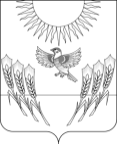 АДМИНИСТРАЦИЯ ВОРОБЬЕВСКОГО МУНИЦИПАЛЬНОГО РАЙОНА ВОРОНЕЖСКОЙ ОБЛАСТИП О С Т А Н О В Л Е Н И Еот  15 июня 2017 г. №	236	         	  с.ВоробьевкаО признании утратившими силу постановления администрации Воробьевского муниципального района В целях приведения в соответствие с действующим законодательством правовых актов администрации Воробьевского муниципального района, администрация Воробьевского муниципального района п о с т а н о в л я е т:1. Признать утратившими силу постановления администрации Воробьевского муниципального района:- от 25.02.2010 г. № 52 «О введении новой системы оплаты труда для работников муниципального учреждения здравоохранения Воробьевская центральная районная больница»;- от 29.11.2011 г. № 439 «О внесении изменений в постановление администрации муниципального района от 25.02.2010 г. № 52 «О введении новой системы оплаты труда для работников муниципального учреждения здравоохранения Воробьевская центральная районная больница»;- от 14.09.2012 г. № 360 «О внесении изменений в постановление администрации муниципального района от 25.02.2010г. № 52 «О введении новой системы оплаты труда для работников муниципального учреждения здравоохранения Воробьевская центральная районная больница (в редакции постановления администрации Воробьевского муниципального района от 29.11.2011 года № 439);- от 09.11.2012 г. № 459 «О внесении изменений в постановление администрации муниципального района от 25.02.2010 года № 52 «О введении новой системы оплаты труда для работников муниципального учреждения здравоохранения Воробьевская центральная районная больница»2. Контроль за исполнением настоящего постановления возложить на руководителя аппарата администрации Воробьевского муниципального района Рыбасова Ю.Н.Исполняющий обязанности главы администрации муниципального района  			С.А.ПисьяуковРуководитель аппарата администрации муниципального района 							Ю.Н.РыбасовНачальник юридического отдела 						В.Г.Камышанов